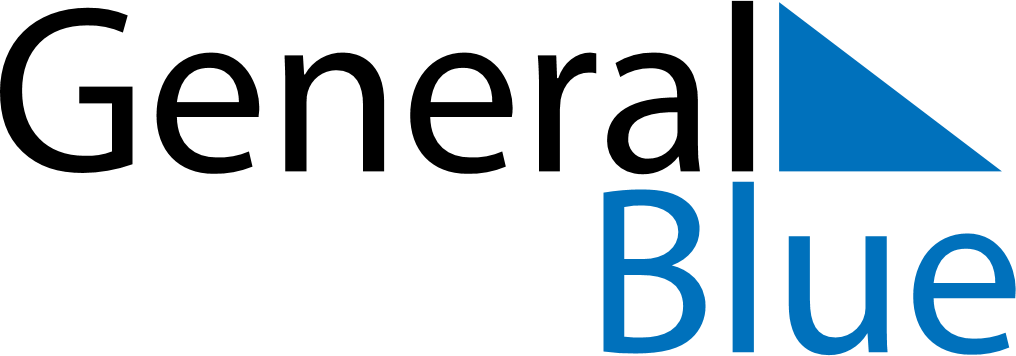 Q1 of 2019United Arab EmiratesQ1 of 2019United Arab EmiratesQ1 of 2019United Arab EmiratesQ1 of 2019United Arab EmiratesQ1 of 2019United Arab EmiratesQ1 of 2019United Arab EmiratesQ1 of 2019United Arab EmiratesJanuary 2019January 2019January 2019January 2019January 2019January 2019January 2019January 2019January 2019MondayTuesdayTuesdayWednesdayThursdayFridaySaturdaySunday1123456788910111213141515161718192021222223242526272829293031February 2019February 2019February 2019February 2019February 2019February 2019February 2019February 2019February 2019MondayTuesdayTuesdayWednesdayThursdayFridaySaturdaySunday123455678910111212131415161718191920212223242526262728March 2019March 2019March 2019March 2019March 2019March 2019March 2019March 2019March 2019MondayTuesdayTuesdayWednesdayThursdayFridaySaturdaySunday123455678910111212131415161718191920212223242526262728293031Jan 1: New Year’s Day